Niveaubestimmende Aufgaben – Hauswirtschaft – Schuljahrgänge 9/10: 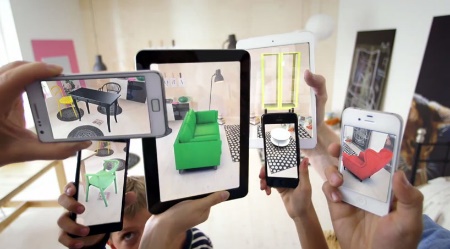 Vermessung – analoge Tools vs. Digitale Tools
(Augmented Reality Apps) Einordnung in den FachlehrplanAufgabeIn dieser Übung sollen die Lernenden die Vor- und Nachteile verschiedener Messinstrumente kennenlernen, in dem sie in einem kleinen Wettstreit in verschiedenen Gruppen gegeneinander antreten und am Ende im Plenum über ihr Messinstrument und die damit verbundenen Eindrücke berichten.Materialieneinen (oder mehrere) Raum / Räume, der / die vermessen werdendiverse größere und kleine Gegenstände und Flächen, die die Lernenden vermessen z.B. Würfel, Dreiecksflächen, Tische und Bänke, Overhead-Projektor …)für jede der Gruppen: Aufgabenblatt (siehe Aufgabe, S.2), Stoppuhr ein Messinstrument:Maßband (1 m Länge) oderZollstock oderTablet, alternativ BYODmit App „Maßband-App“ (je nach App-Store unterschiedliche Produkte im Angebot)Lose zur Gruppenzuordnung:  digital / analoge Vermessung (Vorlage im Material)Erläuterung der Piktogramme: Zeitnehmer       Protkollführer        Tester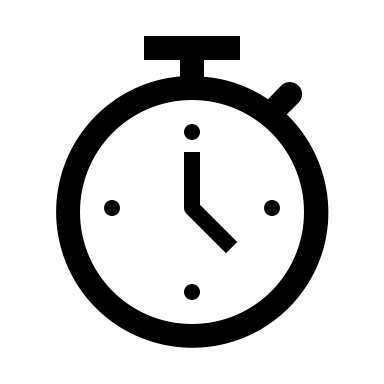 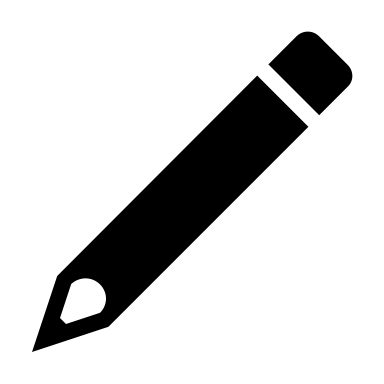 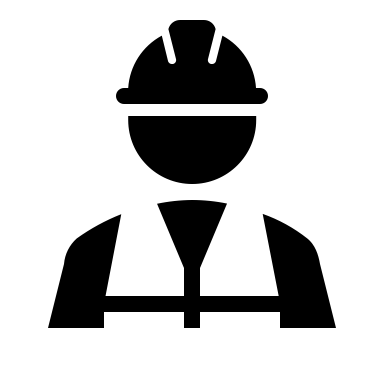 Anregungen und Hinweise zum unterrichtlichen EinsatzEs bietet sich an dieses Modul an die bereits vorhandene niveaubestimmende Aufgabe „Die erste eigene Wohnung“ 9/10 - A1 anzuschließen.Mögliche Probleme in der UmsetzungNicht alle vorhandenen mobilen Endgeräte unterstützen Augmented Reality-Apps, wie die Maßband-App. Erfolgversprechend ist hier die Verwendung eines i-phones. Es ist erforderlich, dass die Lernenden in der Lage sind, die Apps adäquat zu bedienen.VariationsmöglichkeitenRotationsprinzipBei größeren Lerngruppen können sich die Lernenden innerhalb der Gruppe mit den Aufgaben abwechseln.FlächenberechnungNachdem die Messergebnisse vorliegen kann man die Berechnung von Flächen wiederholen.Überbrücken von WartezeitenMüssen die Lernenden zwischen den einzelnen zu messenden Objekten warten, können sie auf dem Arbeitsblatt bereits Vor- und Nachteile ihrer Messmethode zusammentragen.Präsentation der ErgebnisseErgänzend bzw. weiterführend können die Lernenden ein Lernplakat oder eine Simpleshow (https://www.mysimpleshow.com/de/) erstellen.Bewertung der verwendeten AppDie verwendeten Apps können auch im Anschluss bewertet werden. Dabei könnte auch eine Grafiz angefertigt werden.Lösungserwartungen Team Maßband/Zollstock/Apps (abweichendes streichen)Teammitglieder:QuellennachweisKompetenzschwerpunkt: Zusammenleben und Wohnen gestaltenKompetenzbereich Bewerten:Problemlösungen für ausgewählte Lebenssituationen unter Beachtung technisch-funktionaler, ökonomischer, ökologischer, gesundheitlicher oder sozialer Gesichtspunkte bewertenKompetenzbereich Kommunizieren:Problemlösungen mit geeigneten Mitteln präsentieren und diskutierenGegenstand/ Bereichaufgenommene MaßeZeit in minVergleichswerte der MaßeÜbereinstimmung/AbweichungTisch120 cm x 90 cm2120 cm x 90 cm100% korrektRaumhöhe3,20 m33,50 m- 30 cm…Vorteile unserer MethodeNachteile unserer Methode- große Längen lassen sich leicht bestimmen- geht schnell- bei kleineren Objekten kann es schwierig und unhandlich werden- ggf. ungenau man kommt vielleicht nicht überall ranSeiteName der QuelleUrsprung1Fotohttps://upload.wikimedia.org/wikipedia/commons/5/5f/Augmented-reality.jpg